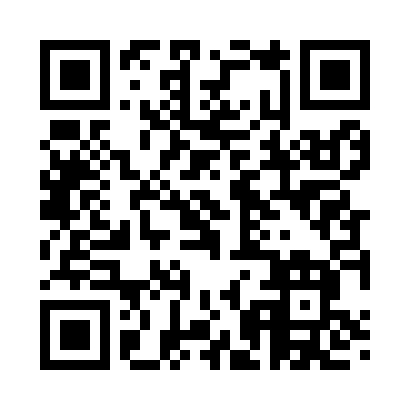 Prayer times for Broken Arrow, Oklahoma, USAWed 1 May 2024 - Fri 31 May 2024High Latitude Method: Angle Based RulePrayer Calculation Method: Islamic Society of North AmericaAsar Calculation Method: ShafiPrayer times provided by https://www.salahtimes.comDateDayFajrSunriseDhuhrAsrMaghribIsha1Wed5:126:301:205:068:119:292Thu5:116:291:205:068:129:303Fri5:096:281:205:068:139:314Sat5:086:271:205:068:149:335Sun5:076:261:205:068:149:346Mon5:056:251:205:068:159:357Tue5:046:241:205:078:169:368Wed5:036:231:205:078:179:379Thu5:026:221:205:078:189:3810Fri5:016:211:205:078:199:3911Sat4:596:201:205:078:199:4012Sun4:586:191:205:078:209:4113Mon4:576:181:205:078:219:4314Tue4:566:181:205:088:229:4415Wed4:556:171:205:088:239:4516Thu4:546:161:205:088:249:4617Fri4:536:151:205:088:249:4718Sat4:526:151:205:088:259:4819Sun4:516:141:205:088:269:4920Mon4:506:131:205:088:279:5021Tue4:496:131:205:098:279:5122Wed4:486:121:205:098:289:5223Thu4:476:111:205:098:299:5324Fri4:476:111:205:098:309:5425Sat4:466:101:205:098:309:5526Sun4:456:101:205:108:319:5627Mon4:446:091:205:108:329:5728Tue4:446:091:215:108:329:5829Wed4:436:091:215:108:339:5930Thu4:426:081:215:108:3410:0031Fri4:426:081:215:118:3410:00